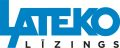 ______________________________________________________________________________LATEKO LĪZINGS, Akciju sabiedrība, reģistrācijas Nr.40003366651, juridiska adrese Katlakalna iela 1, Rīga, LV-1073,Tālr. 67775098, 67775079,                                                                               e-pasts: info@latekolizings.lv                                                                                                                                                                                          www.latekolizings.lvAS “LATEKO LĪZINGS”Klientavārds: _____________________________uzvārds: ___________________________                                                                                         personas kods:__________________________________________________________ (klienta tālruņa numurs un e-pasta adrese)___________________ (datums) IESNIEGUMSpar atteikuma tiesību izmantošanu un atkāpšanos no Patērētāju kreditēšanas līguma20__. gada ____. ______________ starp mani un AS LATEKO LĪZINGS tika noslēgts Patērētāju kreditēšanas līgums Nr. ___________ . Saskaņā ar Patērētāju tiesību aizsardzības likuma 12.1 panta otro daļu Līguma 16.punktu paziņoju par atteikuma tiesību izmantošanu un atkāpšanos no Patērētāju kreditēšanas līguma. 	Atbilstoši Patērētāju tiesību aizsardzības likuma 12.1 panta trešās daļas un Līguma 16.punkta nosacījumiem apņemos ne vēlāk kā 30 (trīsdesmit) dienu laikā no šī iesnieguma nosūtīšanas, pilnībā atmaksāt saņemto kredīta summu un uzkrātos procentus par kredīta izmantošanu no kredīta saņemšanas dienas līdz dienai, kad tas atmaksāts, saskaņā ar Patērētāju kreditēšanas līgumā noteikto procentu likmi.Aprēķināto summu pilnai kredīta apmaksai, lūdzu paziņot uz manu tālruņa numuru_____________ vai e-pasta adresi_______________________ ._______________________Vārds, Uzvārds